Pizza QuestionsWhat are the two types of leaveners used in making pizza? __________________________________________________________________Give one reason for sifting flour. __________________________________________________________________What is the purpose of flour in a flour mixture? __________________________________________________________________What is required for baking powder to produce CO2 (give 2 conditions). ____________________________________________________________________________________________________________________________________What is the main purpose of a liquid in a flour mixture? __________________________________________________________________What classification of quick bread is this product? __________________________________________________________________Why is it important to crumble spices? __________________________________________________________________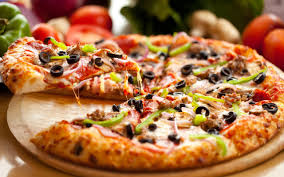 